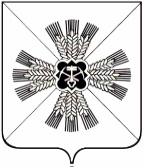 КЕМЕРОВСКАЯ ОБЛАСТЬАДМИНИСТРАЦИЯ ПРОМЫШЛЕННОВСКОГО МУНИЦИПАЛЬНОГО ОКРУГАПОСТАНОВЛЕНИЕот «09» апреля 2021 г.  № 615-П       пгт. ПромышленнаяО внесении изменений в постановление администрации Промышленновского муниципального округа от 01.06.2020 № 920-П «О создании комиссии по предоставлению адресной материальной помощи гражданам и утверждении порядка предоставления адресной материальной помощи гражданам» (в редакции постановлений от 03.07.2020 № 1049-П, 17.07.2020 № 1134-П)На основании статьи 5.1 Федерального закона от 24.11.1995 № 181-ФЗ «О социальной защите инвалидов в Российской Федерации»: 1. Внести в порядок предоставления адресной материальной помощи гражданам утвержденный постановлением администрации Промышленновского муниципального округа от 01.06.2020 № 920-П «О создании комиссии по предоставлению адресной материальной помощи гражданам и утверждении порядка предоставления адресной материальной помощи гражданам» (в редакции постановлений от 03.07.2020 № 1049-П, от 17.07.2020 № 1134-П) (далее – порядок) следующие изменения:1.1. абзац 2 пункта 2.3. порядка изложить в следующей редакции:«Для граждан, указанных в п. 1.5.2 адресная материальная помощь оказывается на основании актов обследования бытовых условий, составленных согласно Приложению № 2 к порядку и документа, подтверждающего наличие у гражданина трудной жизненной ситуации (сведений об инвалидности, содержащихся в федеральном реестре инвалидов, а в случае отсутствия соответствующих сведений в федеральном реестре инвалидов на основании представленных заявителем документов; справки подтверждающие необходимость предоставления медицинской помощи, лекарственного обеспечения, которые невозможно осуществить в рамках государственных гарантий оказания бесплатной медицинской помощи; документы (акты), подтверждающие факт стихийного бедствия, чрезвычайного происшествия; свидетельство о смерти)».2. Настоящее постановление подлежит размещению на официальном сайте администрации Промышленновского муниципального округа в сети Интернет. 	3. 	Контроль за исполнением настоящего постановления возложить на заместителя главы Промышленновского муниципального округа                С.А. Федарюк.4.     Настоящее постановление вступает в силу со дня подписания.Исп. О.В. Коровина Тел. 74521 ГлаваПромышленновского муниципального округаД.П. Ильин